Телевизионный анонс на майМосква, 28.04.2018Космические новинки на телеканале «Киносемья» в мае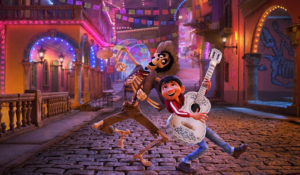 Смотрите в мае на телеканале «Киносемья» премьеры добрых анимационных фильмов, новые рубрики и подборки. А 27 мая впервые на ТВ вас ждет мультфильм «Тайна Коко», обладатель премии «Оскар» этого года.С 30 апреля по 2 мая в 18:30 – все части мультфильма «Сезон охоты»;с 7 по 9 мая в 20:15 – все части фильма «Люди в черном»;с 15 по 17 мая в 18:30 – все части мультфильма «Алладин»;с 29 по 31 мая в 18:30 – все части мультфильма «История игрушек»;по субботам в 18:30 – космические путешествия: «Рэтчет и Кланк: галактические рейнджеры», «Битва за планету Терра», «Валл-и», «Побег с планеты Земля».Контакты:Пресс-служба ООО «ТПО Ред Медиа»Вероника СмольниковаТел.: +7 (495) 777-49-94 доб. 733Тел. моб.: +7 (988) 386-16-52E-mail: smolnikovavv@red-media.ruБольше новостей на наших страницах в ВК, ОК и Telegram.Информация о телеканале:КИНОСЕМЬЯ. Телеканал для всей семьи. Фильмы, которые понравятся и детям, и взрослым. Кино про супергероев, приключения, фантастика и полнометражные мультфильмы о дружбе и семейных ценностях. 100% позитивных эмоций. Круглосуточное вещание без рекламы. Входит в премиальный пакет «Настрой кино!». Производится компанией «Ред Медиа». www.nastroykino.ruРЕД МЕДИА. Ведущая российская телевизионная компания по производству и дистрибуции тематических телеканалов для кабельного и спутникового вещания. Входит в состав «Газпром-Медиа Холдинга». Компания представляет дистрибуцию 39 тематических телеканалов форматов SD и HD, включая 18 телеканалов собственного производства. Телеканалы «Ред Медиа» являются лауреатами международных и российских премий, вещают в 980 городах на территории 43 стран мира и обеспечивают потребности зрительской аудитории во всех основных телевизионных жанрах: кино, спорт, развлечения, познание, музыка, стиль жизни, хобби, детские. www.red-media.ru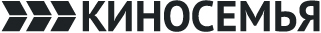 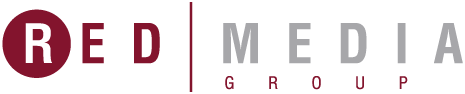 3 мая в 18:30 — «Геркулес»Аид — властитель загробного мира. Много лет назад он был фактически сослан своим старшим братом Зевсом в глубины Ада и теперь намерен наверстать упущенное, собрав армию монстров и захватив Олимп. Единственный, кто может помешать Аиду — сын Зевса, юный Геркулес, поэтому прислужники злодея похищают младенца и превращают его в простого смертного.Спустя много лет юноша узнает о своем происхождении и ставит целью вернуться домой, но для этого ему придется совершить немало подвигов и стать настоящим героем. Но, как выясняется, даже победы над силами зла недостаточно, чтобы вернуть божественное начало...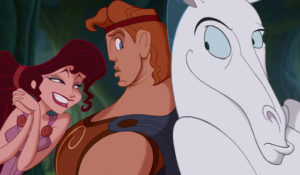 Производство: 1997 г. СШАРежиссер: Рон Клементс, Джон МаскерВ ролях: Тейт Донован, Джошуа Китон, Роджер Барт4 мая в 20:15 — «Хэнкок»Есть герои, есть супергерои, и есть Хэнкок. Обладание сверхспособностями предполагает ответственность, все знают это — кроме него. За любую задачу он берётся с душой и лучшими намерениями, спасает жизни людей — ценой нечеловеческих разрушений и неисчислимого ущерба. В конце концов, терпение общественности подходит к концу: люди благодарны своему местному герою, но иногда не понимают, чем заслужили такое наказание. Хэнкок не из тех парней, кого волнует какое-то там общественное мнение, но однажды, после очередного подвига, спасая высокопоставленного пиарщика Рэя, он вдруг понимает, что в некотором смысле он может быть уязвим. С этим трудно смириться, особенно по мнению Мэри, жены Рэя, считающей, что Хэнкок попросту безнадежен.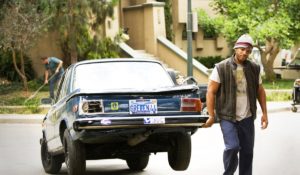 Производство: 2008  г. СШАРежиссер: Питер БергВ ролях: Уилл Смит, Шарлиз Терон, Джейсон Бейтман8 мая в 18:30 — «Головоломка»Райли — обычная 11-летняя школьница, и, как у каждого из нас, ее поведение определяют пять базовых эмоций: Радость, Печаль, Страх, Гнев и Брезгливость. Эмоции живут в сознании девочки и каждый день помогают ей справляться с проблемами, руководя всеми ее поступками. До поры до времени эмоции живут дружно, но вдруг оказывается, что Райли и ее родителям предстоит переезд из небольшого уютного городка в шумный и людный мегаполис. Каждая из эмоций считает, что именно она лучше прочих знает, что нужно делать в этой непростой ситуации, и в голове у девочки наступает полная неразбериха. Чтобы наладить жизнь в большом городе, освоиться в новой школе и подружиться с одноклассниками, эмоциям Райли предстоит снова научиться работать сообща.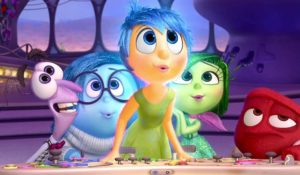 Производство: 2015  г. СШАРежиссер: Пит Доктер, Роналдо Дель КарменВ ролях: Эми Полер, Филлис Смит, Ричард Кайнд10 мая в 20:15 — «Хеллбой: Герой из пекла»Вторая мировая война. Нацисты терпят одно сокрушительное поражение за другим. В результате исследования оккультных ритуалов в суперсекретной лаборатории учёным, работающим на фашистский режим, удаётся поднять из небытия Демона Ада, который должен помочь переломить ход войны.  Но в научную лабораторию тайно проникает отряд союзников и поворачивает это мистическое и грозное оружие против нацистов. Однако никто из участников эксперимента и не предполагает, что врата потустороннего мира после открытия окажутся неподвластны людям, и им придётся столкнуться с существами ещё более опасными и непредсказуемыми, чем Демон Ада…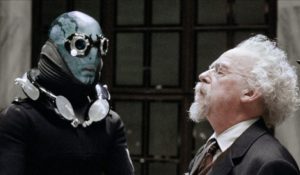 Производство: 2004  г. СШАРежиссер: Гильермо дель ТороВ ролях: Рон Перлман, Джон Хёрт, Сэльма Блэр11 мая в 18:30 — «Ральф»Ральф – второстепенный персонаж восьмибитной компьютерной игры, и ему надоело находиться в тени главного героя, мастера на все руки Феликса, который всегда появляется, чтобы «исправить» ситуацию! После тридцати лет добросовестной работы в роли злодея, в течение которых все похвалы выпадали на долю Феликса, Ральф больше не хочет быть плохим. Он решает отправиться в путешествие по аркадным играм разных жанров, чтобы доказать всем, что и он тоже может быть героем. На своем пути Ральф встречает героев разных игр - хладнокровную сержанта Калхун из игры Hero’s Duty, оберегающую планету от нашествия инопланетных захватчиков, и сладкую на вид, но острую на язычок Сластену фон Дю, чье существование в гоночном симуляторе Sugar Rush внезапно оказывается под угрозой. Наконец-то Ральфу выпадает шанс показать, что он умеет не только разрушать!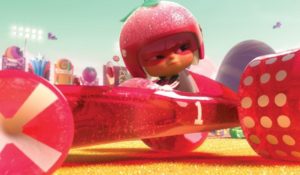 Производство: 2012  г. СШАРежиссер: Рич МурВ ролях: Джон Си Райли, Джек МакБрайер, Сара Силверман14 мая в 20:15 — «Маска Зорро»Стареющий герой, отдавший все силы борьбе за справедливость, проведший десятилетия в темнице, потерявший жену и дочь, передает свои знания, умения и черную маску молодому отчаянному бойцу, который отныне и будет сражаться с теми, кто вершит зло.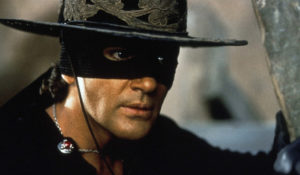 Производство: 1998  г. США, ГерманияРежиссер: Мартин КэмпбеллВ ролях: Антонио Бандерас, Энтони Хопкинс, Кэтрин Зета-Джонс21 мая в 20:15 — «Тор»Эпическое приключение происходит как на нашей планете Земля, так и в королевстве богов Асгарде. В центре истории - Могучий Тор, сильный, но высокомерный воин, чьи безрассудные поступки возрождают древнюю войну в Асгарде. Тора отправляют в ссылку на Землю, лишают сил и заставляют жить среди обычных людей в качестве наказания...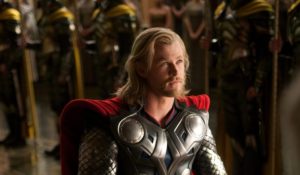 Производство: 2011  г. СШАРежиссер: Кеннет БранаВ ролях: Крис Хемсворт, Натали Портман, Том Хиддлстон25 мая в 18:30 — «Леонардо: Миссия Мона Лиза»Леонардо живёт спокойной и мирной жизнью, посвятив себя изобретательству. Его друг Лоренцо во всём помогает товарищу и поддерживает во всех начинаниях, а вот прекрасная Джоконда насмехается над странными идеями Леонардо. Но вскоре в жизни девушки происходит несчастье – в ее доме происходит пожар, и она остается ни с чем. Однажды в их город забредает рассказчик, который упоминает о потерянном сокровище, которое ещё никому не удавалось найти. Ребята решают, что им повезёт, и отправляются в удивительное путешествие.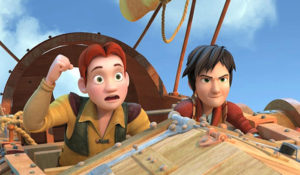 Производство: 2018  г. ИталияРежиссер: Серджо МанфиоВ ролях: Алекс Полидори, Эмануэла Ионика, Габриэль Патриарка27 мая в 18:30 — «Тайна Коко»12-летний Мигель живёт в мексиканской деревушке в семье сапожников и тайно мечтает стать музыкантом. Тайно — потому что в его семейном клане музыка считается проклятием. Когда-то его прапрадед оставил свою жену, прапрабабку Мигеля, ради мечты, которая теперь не даёт спокойно жить Мигелю. С тех пор музыкальная тема в семье стала табу. Мигель обнаруживает, что между ним и его любимым певцом Эрнесто де ла Крусом, ныне покойным, существует некая — пока неназванная — связь. Паренёк отправляется к своему кумиру в Страну Мёртвых, где встречает души своих предков. Мигель знакомится там с духом-трикстером по имени Гектор (в облике скелета), который становится его проводником. Вдвоём они отправляются на поиски де ла Круса.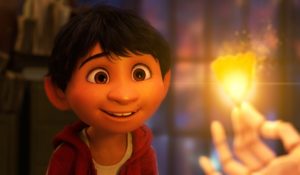 Производство: 2017  г. СШАРежиссер: Ли Анкрич, Эдриан МолинаВ ролях: Энтони Гонсалес, Гаэль Гарсиа Берналь, Бенджамин Брэтт